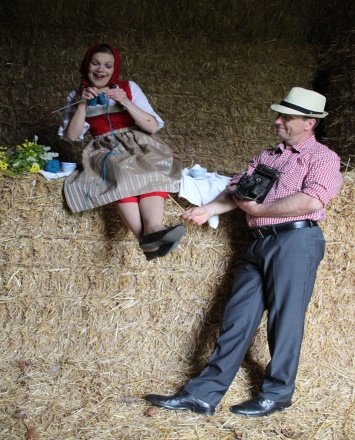  Med ”Toner af Guld”Lørdag den 21. januar 2023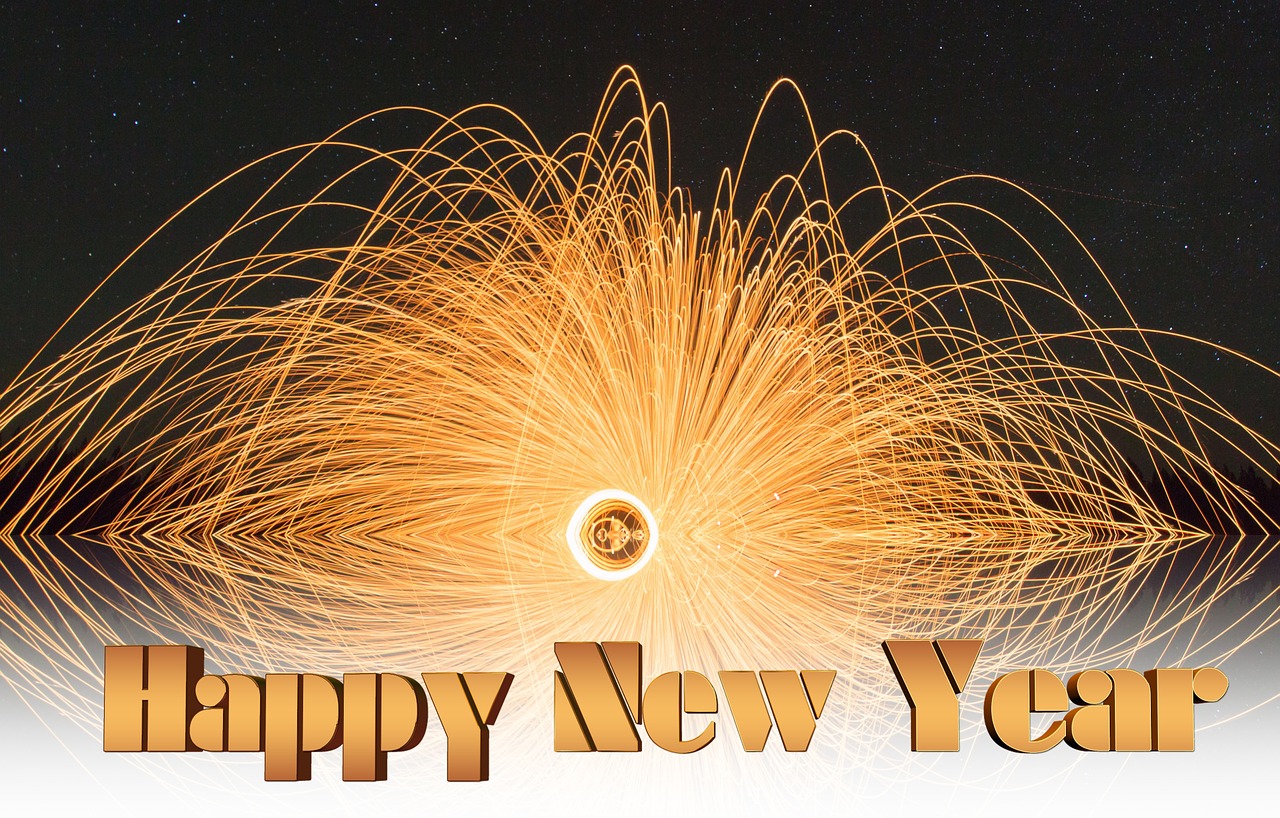 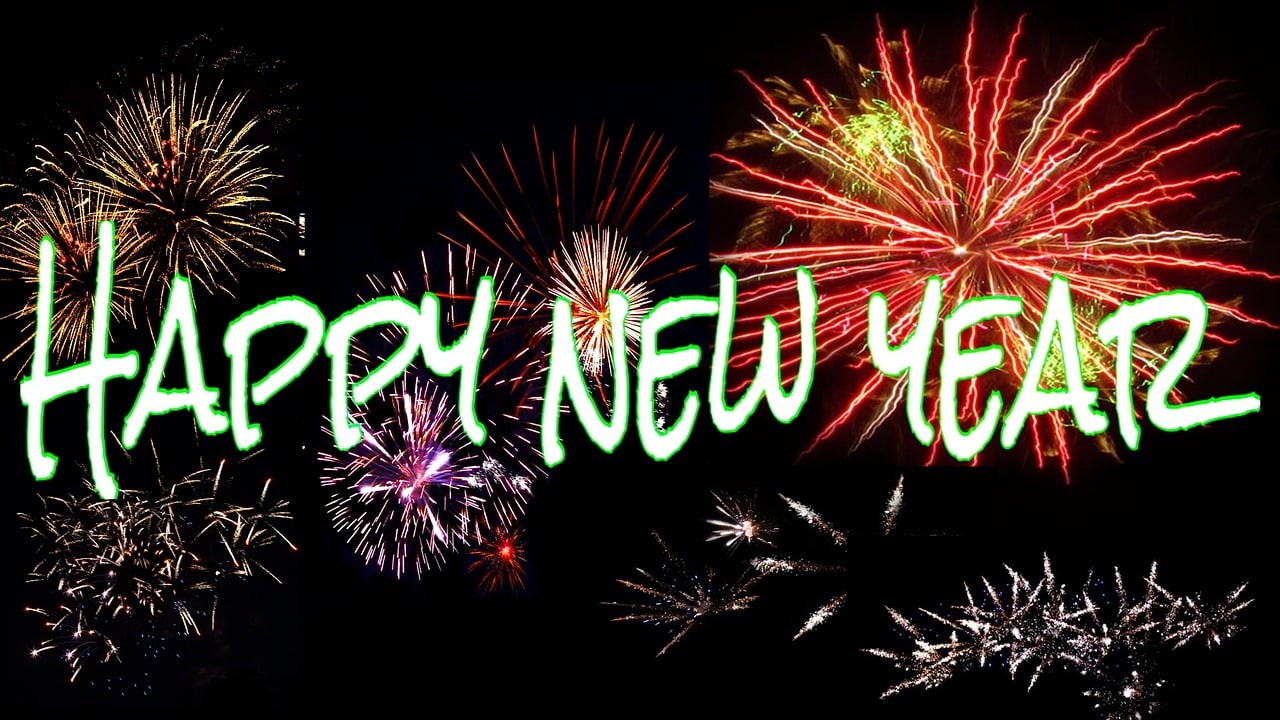 Kl. 15.00 De frivilliges husLille Sct. Hansgade 7, Viborg